Α  Ν  Α  Κ  Ο  Ι  Ν  Ω  Σ  Η     Ο Δήμος Χίου ανακοινώνει ότι προτίθεται να προβεί στην ανάθεση σε Ενεργειακό Επιθεωρητή την έκδοση ενεργειακών πιστοποιητικών για τα παρακάτω ακίνητα του Δήμου:     Η παροχή της υπηρεσίας θα εκτελεστεί σύμφωνα με τις διατάξεις του Π.Δ. 28/80 και του Δ.Κ.Κ. (Ν.3463/06) με κριτήριο την χαμηλότερη τιμή, η δε δαπάνη η οποία δεν θα υπερβαίνει τα 1.200,00 € θα καλυφθεί από πιστώσεις που είναι εγγεγραμμένες στον προϋπολογισμό οικ. έτους 2016 και στον ΚΑ 00-6117.001 με τίτλο «Λοιπές αμοιβές εκτελούντων ειδικές υπηρεσίες».      Οι ενδιαφερόμενοι μπορούν να καταθέσουν την προσφορά τους σε σφραγισμένο φάκελο στο Τμήμα Προμηθειών (Κανάρη 18, Χίος), μέχρι την Δευτέρα  8 Αυγούστου και ώρα 11:30 π.μ. Για διευκρινίσεις σχετικά με τα ακίνητα οι ενδιαφερόμενοι μπορούν να καλούν στο τηλέφωνο 22713 51735, κ. Καρακούρου Αικατερίνη. 						 Εκ του Τμήματος Προμηθειών						           του Δήμου Χίου				            	          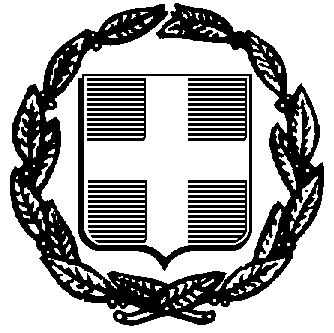                ΕΛΛΗΝΙΚΗ ΔΗΜΟΚΡΑΤΙΑ                       Δ Η Μ Ο Σ    Χ Ι Ο Υ    Δ/ΝΣΗ ΟΙΚΟΝΟΜΙΚΩΝ ΥΠΗΡΕΣΙΩΝ   ΤΜΗΜΑ ΠΡΟΜΗΘΕΙΩΝ & ΑΠΟΘΗΚΗΣ               ΕΛΛΗΝΙΚΗ ΔΗΜΟΚΡΑΤΙΑ                       Δ Η Μ Ο Σ    Χ Ι Ο Υ    Δ/ΝΣΗ ΟΙΚΟΝΟΜΙΚΩΝ ΥΠΗΡΕΣΙΩΝ   ΤΜΗΜΑ ΠΡΟΜΗΘΕΙΩΝ & ΑΠΟΘΗΚΗΣ               ΕΛΛΗΝΙΚΗ ΔΗΜΟΚΡΑΤΙΑ                       Δ Η Μ Ο Σ    Χ Ι Ο Υ    Δ/ΝΣΗ ΟΙΚΟΝΟΜΙΚΩΝ ΥΠΗΡΕΣΙΩΝ   ΤΜΗΜΑ ΠΡΟΜΗΘΕΙΩΝ & ΑΠΟΘΗΚΗΣ               ΕΛΛΗΝΙΚΗ ΔΗΜΟΚΡΑΤΙΑ                       Δ Η Μ Ο Σ    Χ Ι Ο Υ    Δ/ΝΣΗ ΟΙΚΟΝΟΜΙΚΩΝ ΥΠΗΡΕΣΙΩΝ   ΤΜΗΜΑ ΠΡΟΜΗΘΕΙΩΝ & ΑΠΟΘΗΚΗΣ               Χίος   1/8/2016               Α.Π. :  Δ.Υ.Ταχ.Δ/νση:Κανάρη 18,  82100 Χίος Κανάρη 18,  82100 Χίος Πληροφορίες:Κοντού ΑναστασίαΤηλέφωνο:22713-51 713FAX:22713-51 721α/αθέση ακινήτουμισθωτήςεμβαδό (τμ)1Βενιζέλου 75Γιαννιώδης Μιχαήλ83,57 κύριοι 40 βοηθητικοί2Αφων Ράλλη & Αρχέρμου 3Ζουμής Γεώργιος31,483ΒουπάλουΚαραμπουρνιώτης Φίλ.21,454Λουριά ΟλύμπωνΚοκαράκης Ιωάννης43,29 κύριοι 11,7 βοηθητικοί5Φιστέλ ντε ΚουλάνζΜαμούνας Γ.& Μ.55,216Βενιζέλου 64Μολλά Αγγελική31,827Βενιζέλου 66Μολλά Αγγελική41 κύριοι 1,73 βοηθητικοί8Βουπάλου 10Νταίκος Στυλιανός10,009Βουπάλου 12Νταϊκος Στυλιανός21,7810Νενητούρια καφενείο Βόρειο Σέλας65,0011Ποταμιά Καφενείο πλατείας80,0012Πυργί καφενείο πλατείας50,0013Πιραμά καφενείο34,0014.Φυτά (πρώην καφενείο)107,55